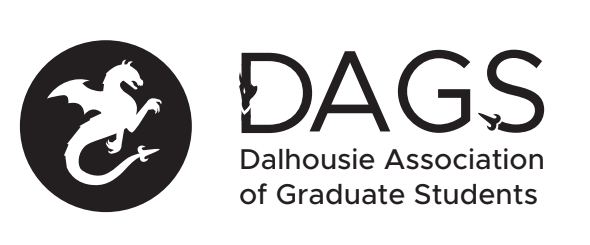 Local 113 of the Canadian Federation of StudentsCouncil Meeting: Thursday, April 11th at 5:30 PM – DAGS Office– SUB, Room 418CALL TO ORDER: 5:36pmPresent: VP Finance and Operations, Tina Taskovic (Chemistry), Director (Engineering), VP External, Brent Robicheau (Biology)APPROVAL OF AGENDAMotion to approve Agenda – (Patel/ Krishenbaum) - Approved: (19-EXEC-) NEW BUSINESSMotion to approve Grants (Patel/ Kirshenbaum) – Approved (19-Exec)Jing BrandiMotion to Ratify Elections Results (Kirshenbaum/ Patel) – Approved (19-Exec) ANNOUNCEMENTS DAGS 2019-2020 Board Elections results: http://www.dags.ca/dags-2019-elections.htmlPresident - Martine Panzica Vice President Academic - Nima Mayanmandi Vice President External - Hailie Tattrie Vice President Finance and Operations - Kayla Preston Vice President Student Life - Fallen Matthews Director: Engineering, Architecture and Planning - Rohit Shivarkar Director: Health and Medical Sciences - Alexandra Fox DAGS Transition support for societies Email president@dags.ca if your society is looking to participate in transition training, and if there are any particular topics you would like to see! ADJOURNMENT – 6:02pmMinutes approved at meeting date: ______________Moved by:____________Seconded by:_____________